ПРОТОКОЛ № _____Доп. Вр.                    в пользу                                           Серия 11-метровых                    в пользу                                            Подпись судьи : _____________________ /_________________________ /ПредупрежденияУдаленияПредставитель принимающей команды: ______________________ / _____________________ Представитель команды гостей: _____________________ / _________________________ Замечания по проведению игры ______________________________________________________________________________________________________________________________________________________________________________________________________________________________________________________________________________________________________________________________________________________________________________________________________________________________________________________________________________________________________________________________Травматические случаи (минута, команда, фамилия, имя, номер, характер повреждения, причины, предварительный диагноз, оказанная помощь): _________________________________________________________________________________________________________________________________________________________________________________________________________________________________________________________________________________________________________________________________________________________________________________________________________________________________________Подпись судьи:   _____________________ / _________________________Представитель команды: ______    __________________  подпись: ___________________    (Фамилия, И.О.)Представитель команды: _________    _____________ __ подпись: ______________________                                                             (Фамилия, И.О.)Лист травматических случаевТравматические случаи (минута, команда, фамилия, имя, номер, характер повреждения, причины, предварительный диагноз, оказанная помощь)_______________________________________________________________________________________________________________________________________________________________________________________________________________________________________________________________________________________________________________________________________________________________________________________________________________________________________________________________________________________________________________________________________________________________________________________________________________________________________________________________________________________________________________________________________________________________________________________________________________________________________________________________________________________________________________________________________________________________________________________________________________________________________________________________________________________________________________________________________________________________________________________________________________________________________________________________________________________________________________________________________________________________________________________________________________________________________________________________________________________________________________Подпись судьи : _________________________ /________________________/ 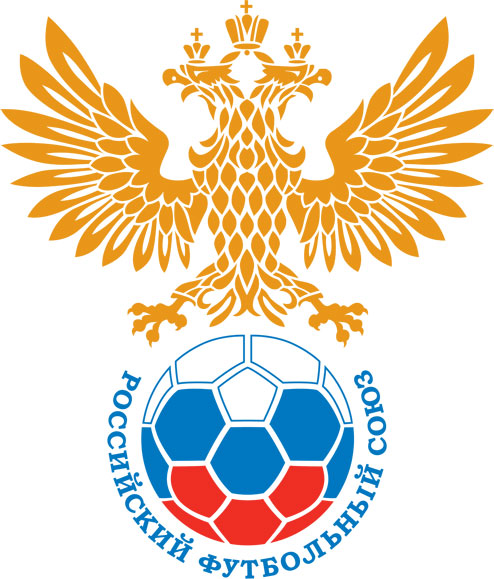 РОССИЙСКИЙ ФУТБОЛЬНЫЙ СОЮЗМАОО СФФ «Центр»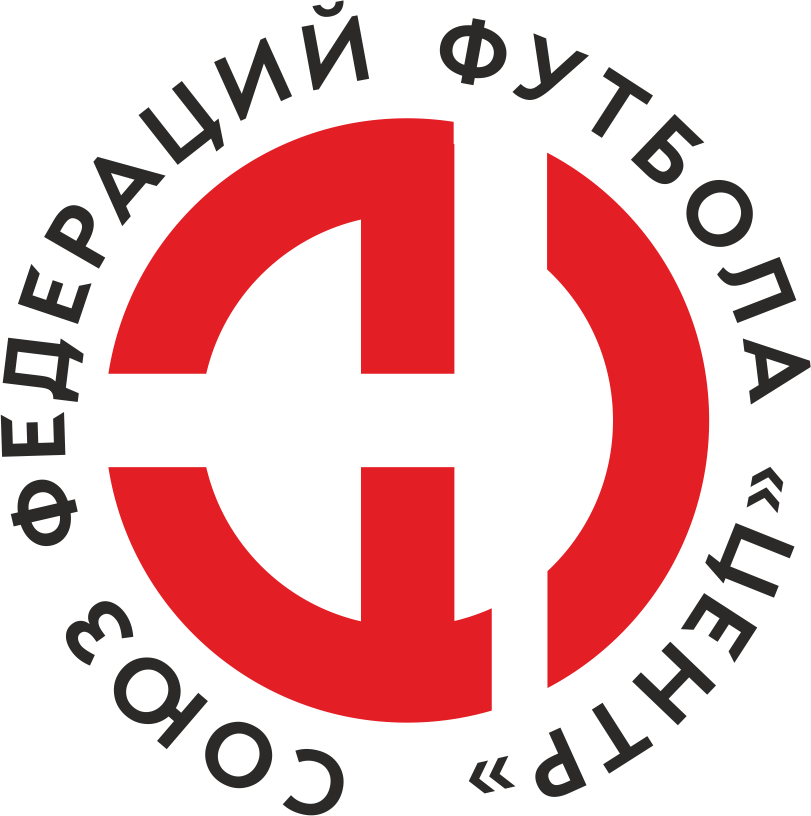    Первенство России по футболу среди команд III дивизиона, зона «Центр» _____ финала Кубка России по футболу среди команд III дивизиона, зона «Центр»Дата:19 октября 2019Спартак (Россошь)Спартак (Россошь)Спартак (Россошь)Спартак (Россошь)Тамбов-М (Тамбов)Тамбов-М (Тамбов)команда хозяевкоманда хозяевкоманда хозяевкоманда хозяевкоманда гостейкоманда гостейНачало:14:00Освещение:ЕстественноеЕстественноеКоличество зрителей:10Результат:0:3в пользуТамбов-М (Тамбов)1 тайм:0:2в пользув пользу Тамбов-М (Тамбов)Судья:Жолобов Виталий  (Волгоград)кат.1 помощник:Скаков Владислав (Липецк)кат.2 помощник:Меркулов Владислав (Елец)кат.Резервный судья:Резервный судья:Чуканов Андрей (Воронеж)кат.Инспектор:Сухомлинов Сергей Юрьевич (Липецк)Сухомлинов Сергей Юрьевич (Липецк)Сухомлинов Сергей Юрьевич (Липецк)Сухомлинов Сергей Юрьевич (Липецк)Делегат:СчетИмя, фамилияКомандаМинута, на которой забит мячМинута, на которой забит мячМинута, на которой забит мячСчетИмя, фамилияКомандаС игрыС 11 метровАвтогол0:1Данила ЖивилковТамбов-М (Тамбов)20:2Максим ПерегудовТамбов-М (Тамбов)310:3Сергей ГорбатенкоТамбов-М (Тамбов)74Мин                 Имя, фамилия                          КомандаОснованиеРОССИЙСКИЙ ФУТБОЛЬНЫЙ СОЮЗМАОО СФФ «Центр»РОССИЙСКИЙ ФУТБОЛЬНЫЙ СОЮЗМАОО СФФ «Центр»РОССИЙСКИЙ ФУТБОЛЬНЫЙ СОЮЗМАОО СФФ «Центр»РОССИЙСКИЙ ФУТБОЛЬНЫЙ СОЮЗМАОО СФФ «Центр»РОССИЙСКИЙ ФУТБОЛЬНЫЙ СОЮЗМАОО СФФ «Центр»РОССИЙСКИЙ ФУТБОЛЬНЫЙ СОЮЗМАОО СФФ «Центр»Приложение к протоколу №Приложение к протоколу №Приложение к протоколу №Приложение к протоколу №Дата:19 октября 201919 октября 201919 октября 201919 октября 201919 октября 2019Команда:Команда:Спартак (Россошь)Спартак (Россошь)Спартак (Россошь)Спартак (Россошь)Спартак (Россошь)Спартак (Россошь)Игроки основного составаИгроки основного составаЦвет футболок: Красные       Цвет гетр: КрасныеЦвет футболок: Красные       Цвет гетр: КрасныеЦвет футболок: Красные       Цвет гетр: КрасныеЦвет футболок: Красные       Цвет гетр: КрасныеНЛ – нелюбительНЛОВ – нелюбитель,ограничение возраста НЛ – нелюбительНЛОВ – нелюбитель,ограничение возраста Номер игрокаЗаполняется печатными буквамиЗаполняется печатными буквамиЗаполняется печатными буквамиНЛ – нелюбительНЛОВ – нелюбитель,ограничение возраста НЛ – нелюбительНЛОВ – нелюбитель,ограничение возраста Номер игрокаИмя, фамилияИмя, фамилияИмя, фамилия34Николай Дубровин (к)Николай Дубровин (к)Николай Дубровин (к)5Игорь Коломейченко Игорь Коломейченко Игорь Коломейченко 4Алексей Клименко  Алексей Клименко  Алексей Клименко  2Алексей Серпокрылов Алексей Серпокрылов Алексей Серпокрылов 21Андрей Кунахов Андрей Кунахов Андрей Кунахов 14Александр Беляев Александр Беляев Александр Беляев 11Александр Царенко Александр Царенко Александр Царенко 20Давид Алексеев Давид Алексеев Давид Алексеев 7Ярослав Плевако Ярослав Плевако Ярослав Плевако 10Дмитрий Гладких Дмитрий Гладких Дмитрий Гладких 12Яромир Кольчугин Яромир Кольчугин Яромир Кольчугин Запасные игроки Запасные игроки Запасные игроки Запасные игроки Запасные игроки Запасные игроки 13Владислав ЛяпинВладислав ЛяпинВладислав Ляпин18Кирилл ЗаикаКирилл ЗаикаКирилл Заика19Андрей КоваленкоАндрей КоваленкоАндрей Коваленко3Артем ЗацепинАртем ЗацепинАртем Зацепин6Кирилл Коновалов Кирилл Коновалов Кирилл Коновалов 22Вадим КарлащукВадим КарлащукВадим Карлащук17Никита ЦимбалистНикита ЦимбалистНикита ЦимбалистТренерский состав и персонал Тренерский состав и персонал Фамилия, имя, отчествоФамилия, имя, отчествоДолжностьДолжностьТренерский состав и персонал Тренерский состав и персонал 1Тренерский состав и персонал Тренерский состав и персонал 234567ЗаменаЗаменаВместоВместоВместоВышелВышелВышелВышелМинМинСудья: _________________________Судья: _________________________Судья: _________________________11Алексей Клименко Алексей Клименко Алексей Клименко Владислав ЛяпинВладислав ЛяпинВладислав ЛяпинВладислав Ляпин777722Яромир КольчугинЯромир КольчугинЯромир КольчугинКирилл ЗаикаКирилл ЗаикаКирилл ЗаикаКирилл Заика8585Подпись Судьи: _________________Подпись Судьи: _________________Подпись Судьи: _________________33Подпись Судьи: _________________Подпись Судьи: _________________Подпись Судьи: _________________44556677        РОССИЙСКИЙ ФУТБОЛЬНЫЙ СОЮЗМАОО СФФ «Центр»        РОССИЙСКИЙ ФУТБОЛЬНЫЙ СОЮЗМАОО СФФ «Центр»        РОССИЙСКИЙ ФУТБОЛЬНЫЙ СОЮЗМАОО СФФ «Центр»        РОССИЙСКИЙ ФУТБОЛЬНЫЙ СОЮЗМАОО СФФ «Центр»        РОССИЙСКИЙ ФУТБОЛЬНЫЙ СОЮЗМАОО СФФ «Центр»        РОССИЙСКИЙ ФУТБОЛЬНЫЙ СОЮЗМАОО СФФ «Центр»        РОССИЙСКИЙ ФУТБОЛЬНЫЙ СОЮЗМАОО СФФ «Центр»        РОССИЙСКИЙ ФУТБОЛЬНЫЙ СОЮЗМАОО СФФ «Центр»        РОССИЙСКИЙ ФУТБОЛЬНЫЙ СОЮЗМАОО СФФ «Центр»Приложение к протоколу №Приложение к протоколу №Приложение к протоколу №Приложение к протоколу №Приложение к протоколу №Приложение к протоколу №Дата:Дата:19 октября 201919 октября 201919 октября 201919 октября 201919 октября 201919 октября 2019Команда:Команда:Команда:Тамбов-М (Тамбов)Тамбов-М (Тамбов)Тамбов-М (Тамбов)Тамбов-М (Тамбов)Тамбов-М (Тамбов)Тамбов-М (Тамбов)Тамбов-М (Тамбов)Тамбов-М (Тамбов)Тамбов-М (Тамбов)Игроки основного составаИгроки основного составаЦвет футболок: Синие   Цвет гетр:  СиниеЦвет футболок: Синие   Цвет гетр:  СиниеЦвет футболок: Синие   Цвет гетр:  СиниеЦвет футболок: Синие   Цвет гетр:  СиниеНЛ – нелюбительНЛОВ – нелюбитель,ограничение возрастаНЛ – нелюбительНЛОВ – нелюбитель,ограничение возрастаНомер игрокаЗаполняется печатными буквамиЗаполняется печатными буквамиЗаполняется печатными буквамиНЛ – нелюбительНЛОВ – нелюбитель,ограничение возрастаНЛ – нелюбительНЛОВ – нелюбитель,ограничение возрастаНомер игрокаИмя, фамилияИмя, фамилияИмя, фамилия1Никита Котов Никита Котов Никита Котов 24Никита Теселкин Никита Теселкин Никита Теселкин 25Максим Перегудов Максим Перегудов Максим Перегудов 28Илья Герасимов Илья Герасимов Илья Герасимов 26Тамерлан Сикоев Тамерлан Сикоев Тамерлан Сикоев 10Алексей Попов Алексей Попов Алексей Попов 5Алексей Петличев Алексей Петличев Алексей Петличев 18Владислав Власов (к)Владислав Власов (к)Владислав Власов (к)11Данила Живилков Данила Живилков Данила Живилков 17Илья Мамкин Илья Мамкин Илья Мамкин 7Кирилл Лосев Кирилл Лосев Кирилл Лосев Запасные игроки Запасные игроки Запасные игроки Запасные игроки Запасные игроки Запасные игроки 16Даниила КосенковДаниила КосенковДаниила Косенков30Иван ОвсянниковИван ОвсянниковИван Овсянников15Тимофей УгрюмовТимофей УгрюмовТимофей Угрюмов21Кирилл КиселевКирилл КиселевКирилл Киселев9Сергей ГорбатенкоСергей ГорбатенкоСергей Горбатенко34Вячеслав ШабановВячеслав ШабановВячеслав Шабанов35Михаил УсанинМихаил УсанинМихаил УсанинТренерский состав и персонал Тренерский состав и персонал Фамилия, имя, отчествоФамилия, имя, отчествоДолжностьДолжностьТренерский состав и персонал Тренерский состав и персонал 1Тренерский состав и персонал Тренерский состав и персонал 234567Замена Замена ВместоВместоВышелМинСудья : ______________________Судья : ______________________11Кирилл ЛосевКирилл ЛосевСергей Горбатенко6722Владислав ВласовВладислав ВласовКирилл Киселев78Подпись Судьи : ______________Подпись Судьи : ______________Подпись Судьи : ______________33Данила ЖивилковДанила ЖивилковИван Овсянников79Подпись Судьи : ______________Подпись Судьи : ______________Подпись Судьи : ______________44Алексей ПоповАлексей ПоповТимофей Угрюмов83556677        РОССИЙСКИЙ ФУТБОЛЬНЫЙ СОЮЗМАОО СФФ «Центр»        РОССИЙСКИЙ ФУТБОЛЬНЫЙ СОЮЗМАОО СФФ «Центр»        РОССИЙСКИЙ ФУТБОЛЬНЫЙ СОЮЗМАОО СФФ «Центр»        РОССИЙСКИЙ ФУТБОЛЬНЫЙ СОЮЗМАОО СФФ «Центр»   Первенство России по футболу среди футбольных команд III дивизиона, зона «Центр» _____ финала Кубка России по футболу среди футбольных команд III дивизиона, зона «Центр»       Приложение к протоколу №Дата:19 октября 2019Спартак (Россошь)Тамбов-М (Тамбов)команда хозяевкоманда гостей